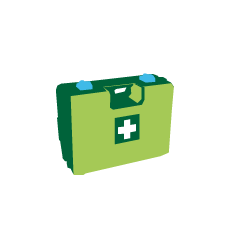 eerste hulp bij werving van nieuwe vrijwilligersEen Stappenplan Wanneer je deze pagina opent, betekent het dat jij of jouw groep op zoek is. Op zoek naar nieuwe vrijwilligers. Voor de looptijd van een project (veel ‘nieuwe vrijwilligers’) of voor jaren. Definieer eerst wat je probleem is, waar je naar op zoek bent en wat heb je al gedaan om het aantal vrijwilligers uit te breiden. De bedoeling van dit document is om je stap voor stap verder te helpen als eerste hulp bij werving…van probleem naar bedoeling - denk eens om!De definitie van jullie probleem kan zijn dat er te weinig vrijwilligers zijn om alle taken uit te voeren. Start eerst met het benoemen van jullie probleemIs het echt een probleem, of kan je het ook op een andere manier bekijken:*Dit voorbeeld levert geen betrouwbare data op. Het maakt van jullie werk wel een stukje ‘Citizen Science’. En het zou zo maar kunnen zijn dat mensen hierdoor enthousiast worden en zich bij jouw club willen aansluiten! Probleem opgelost. vrijwilliger worden – waarom zou ik?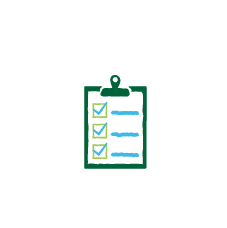 stel jezelf vragen – waar zoeken we naar? zeldzame vogels – vind de perfecte vrijwilliger hoe breng je je boodschap over?werven? daar zit een plan achter – vind het schaap met de vier potenHoera, een wervingsplan! Als je alle uitkomsten uit de vorige vragen achter elkaar zet heb je een plan waarmee je de boer op kunt om nieuwe vrijwilligers te werven.v rijwilliger zijn – welkom nieuwe vrijwilliger?Zo maak je jouw groep toekomstbestendig!Interessante linksGroenbezigWerven en houden van vrijwilligersVrijwilligersbeleid versus communicatie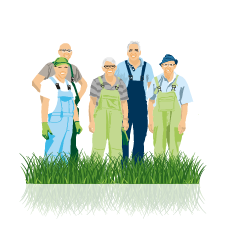 Maak van het probleem een feit (vb. we hebben te weinig capaciteit):Accepteer de feiten en stel je verwachting bijJe verandert het probleem nietJe lost het ook vooral niet opStel je verwachting bij en sommige feiten veranderenHet wordt dan ineens een nieuwe mogelijkheidEn maakt van het probleem een bedoeling*Er melden zich onverwacht veel mensen aan: Ontstaat er dan een nieuw probleem? En wijs je hen af? Of kijk je welke taken er nog niet belegd zijn en zet je mensen in op talent en interesse?Wat maakt jouw groep leuk/interessant? Is het bezig zijn in/met de natuur?Het werk?De mensen?Waar haal je je voldoening uit?Waarom zou iemand juist bij jullie vrijwilliger willen worden?Vertaal de uitkomsten naar woord en beeld (foto met tekst, filmpje)Waar moet een nieuwe vrijwilliger aan voldoen? Doelgroepbepaling: Wat zoeken jullie? Hoe spreek je deze groep het beste aan?Wat moet de vrijwilliger kunnen of meebrengen?Zoek ik een vrijwilliger voor jaren of past de inzet binnen de looptijd van een project?Wat is/zijn de kernta(a)k(en)? Beschrijf de taken en begin met een kleine taak. Je kunt altijd nog uitbreidenWat beweegt mensen? Ga op pad, blijf in gesprek, kijk vooral naar nieuwe wegenWat doe je om nieuwe, actieve vrijwilliger te werven? Wie is jullie nieuwe vrijwilligerwelke hobby’swat leest hij/zij waar is ‘ie lid van specifieke opleiding/vaardigheidHoe staan jullie tegenover jongerennieuwkomersbedrijfsleven met een rugzakje (psychische klachten, fysieke beperking, herstellend na burn-out)Welke communicatiekanalen ga je gebruiken?streekbladen en/of zendersnieuwsbriefeigen website socials vrijwilligersloketvrijwilligersvacaturesites(jeugd)natuurbond/scoutingposters (voorbeeld: ANLV Geestgrond)flyersevenementen weidesafari open jaarbijeenkomstenexcursie collega groep/gebiedHeb je al eens geprobeerd mensen aan te spreken? Ervaring leert dat dat het beste werkt! Denk om vanuit de doelgroepHoud het kort Gebruik geen ‘vrijwilligers-vaktaal’Kernachtig: wat heb je nodig, tijd en inzetGeef duidelijk aan wat je wil (bereiken)Voeg een snufje humor toeMelden zich meerdere vrijwilligers? Hebben jullie mazzel!Neem de tijd voor een persoonlijk kennismakingsgesprek met minsten 2 mensen van de groepVertel over de organisatie en wat het werk inhoudtBekijk met de vrijwilliger-in-spé of het werk past bij wensen, mogelijkheden, ambitie en talenten. Of is deze persoon van meer waarde op een andere plek in de groep? (Bestuurslid, PR, dashboard, dronepiloot, onderzoek, uitvoeren van maatregelen)Aan de slag met de nieuwe vrijwilligerLaat ze nooit zwemmen: koppel de vrijwilliger aan een ervaren vogel. Voor het delen van kennis en om de ander zich zeker te laten voelenEn eh…. geef ruimte voor nieuwe ideeën